melhoras das atividades de matemáticaBom dia 7º ano.Muitos de vocês aproveitaram bem a oportunidade de colocar em dia as atividades de matemática do 3º bimestre na aula de segunda-feira. Isso mostra que está conseguindo analisar a planilha de atividades corrigidas e se organizar com o que precisa. Porém, para alguns de vocês, ainda há atividades não apresentadas ou com recomendação de melhora. Portanto, darei na proposta de hoje, a nossa última oportunidade de analisar a planilha em aula e enviar por e-mail o que for necessário. Lembrando que o prazo dessas entregas é até hoje às 22h. Podem me chamar no Hangout’s ou WhatsApp para conversar sobre casos particulares ou dúvidas. 1. Entre na sua planilha de acompanhamento das correções das atividades on-line e verifique se deixou de apresentar alguma atividade de matemática. A planilha foi novamente compartilhada com todos na sexta-feira passada, 18/09.2. Procure em suas pastas do computador se realizou alguma atividade que consta na planilha como não apresentada (obs NA) e envie-a(s) para o meu e-mail pessoal: annagalli.ieijf2@gmail.com. 3. Resolva as atividades que ainda não resolveu e envie-as para o meu e-mail. Caso tenha entregado todas, verifique se precisa melhorar alguma (obs RM ou IN) e envie-a ao meu e-mail.4. Para saber o que é necessário melhorar, é importante verificar no Moodle o bilhete deixado no campo de feedback.5. Proposta complementar apenas para os alunos que não têm atividades atrasadas, melhoras recomendadas, ou atividades incompletas:5.1 Um táxi inicia uma corrida marcando R$ 5,00 no taxímetro. Sabendo que cada quilômetro rodado custa R$ 3,00 e que o total da corrida ficou em R$ 47,00, calcule quantos quilômetros foram percorridos.5.2 O triângulo da figura tem perímetro de 22 cm. Determine a medida de x e de cada um dos lados.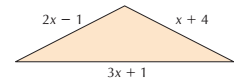 